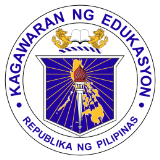 Department of Education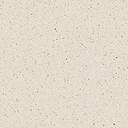  MAPEH 6(FIRST SEMESTER)NAME:_________________________________                          SCORE:________GARDE/ SECTION:_________________________                      TEACHER: Read Carefully and Darken the letter of the correct answer. Matching Type:Match these titles of songs with the corresponding meter. Write the letter of the correct answer.Match these software with the corresponding digital arts. Write the letter of the correct answer.Identify the following. Choose your answer from the box below. Write your answer in the blank.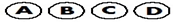 1This musical symbol is used to represent the sounds.This musical symbol is used to represent the sounds.A. notesC. meterB. rests D. dynamic2.This is created when an object vibrates.This is created when an object vibrates.A.soundC.vibrationB.musicD.prism3.It has certain qualities of sound like rhythm, melody and harmony.It has certain qualities of sound like rhythm, melody and harmony.A.soundC.vibrationB.musicD.prism4.It is musical symbol that represent the silence in music.It is musical symbol that represent the silence in music.A. notesC. meterB. rests D. dynamic5.It is defined as the pattern or placement of sounds in time and beats in music.It is defined as the pattern or placement of sounds in time and beats in music.A. notesC. meterB. rests D. rhythmic pattern6.This indicates the groupings of notes and rests.This indicates the groupings of notes and rests.A.soundC.vibrationB.musicD.time signature7.This time signature of meter has only four quarter notesThis time signature of meter has only four quarter notesA. 2/2C.4/4B.3/4D.6/88.This time signature of meter has three quarter note beatsThis time signature of meter has three quarter note beatsA. 2/2C.4/4B.3/4D.6/89.Which of the following song has 4/4 time signature?Which of the following song has 4/4 time signature?A.Lupang HinirangC.Pilipinas kong MahalB.Bayan KoD.Bahay Kubo10.These are called incomplete measures.These are called incomplete measures.A.Broken measureC.Half MeasureB.Whole MeasureD.Complete Measure11It is an artistic work or practice that uses digital technologyIt is an artistic work or practice that uses digital technologyA.digital workC.digital numberB.digital artsD.digital camera12.This process of making the illusion of motion and the illusion of changeThis process of making the illusion of motion and the illusion of changeA.animationC.inkscapeB.digital artsD.editorial13.It is a raster graphics editor developed and published by Adobe Systems for macOS and WindowsIt is a raster graphics editor developed and published by Adobe Systems for macOS and WindowsA.Adobe PhotoshopC.InkscapeB.Adobe InDesignD.GIMP14.It can be used to create works such as posters, flyers, brochures, magazines, newspapers, presentations, books and ebooks.It can be used to create works such as posters, flyers, brochures, magazines, newspapers, presentations, books and ebooks.A.Adobe PhotoshopC.InkscapeB.Adobe InDesignD.GIMP15.It can be used to create or edit vector graphics such as illustrations, diagrams, line arts, charts, logos and complex paintingsIt can be used to create or edit vector graphics such as illustrations, diagrams, line arts, charts, logos and complex paintingsA.Adobe PhotoshopC.InkscapeB.Adobe InDesignD.GIMP16.It is a graphic mark, emblem, or symbol commonly used by commercial enterprises organizations, and even individuals to aid and promote instant public recognition.It is a graphic mark, emblem, or symbol commonly used by commercial enterprises organizations, and even individuals to aid and promote instant public recognition.A.Logo DesignC.CartooningB.Adobe InDesignD.Poster Making17.It is a motion picture that relies on a sequence of illustrations for its animation and cartoon charactersIt is a motion picture that relies on a sequence of illustrations for its animation and cartoon charactersA.Logo DesignC.CartooningB.Adobe InDesignD.Poster Making18.It is a type of two-dimensional illustration, possibly animated.It is a type of two-dimensional illustration, possibly animated.A.cartoonC.isloganB.posterD.graphic19.An artist who creates cartoons.An artist who creates cartoons.A.cartoonistC.tattoo artistB.graphic artistD.painter20.It is a method of creating an art object (painting) digitally and/or a technique for making digital art in the computerIt is a method of creating an art object (painting) digitally and/or a technique for making digital art in the computerA.digital workC.digital paintingB.digital artsD.digital camera21Which of the following activities should be part of your daily activities and should be done as often as possibleWhich of the following activities should be part of your daily activities and should be done as often as possibleA.Running errands at homeC.Taking martial artsB.Riding bikes with friendsD.watching TV for long hiurs22.Which activity should you limit doing?Which activity should you limit doing?A.walking going to schoolC.jogging everydayB.sitting and texting for long hoursD.exercise in the morning23.It is a diagram that shows the different kinds of physical activities that can do each day in one week.It is a diagram that shows the different kinds of physical activities that can do each day in one week.A.Physical Activity PyramidC. Physical Activity CycleB. Physical Activity ChartD. Physical Activity Table24.It is an infection or inflammation of the middle ear.It is an infection or inflammation of the middle ear.A.OtitisC.SunburnB.AstigmatismD.Gingivitis25.It is an eye disorder caused by the cornea being oval-shaped rather that rounded.It is an eye disorder caused by the cornea being oval-shaped rather that rounded.A.OtitisC.SunburnB.AstigmatismD.Gingivitis26.Reddening and inflammation of the skin due to overexposure to the ultraviolet rays of the sun.Reddening and inflammation of the skin due to overexposure to the ultraviolet rays of the sun.A.OtitisC.SunburnB.AstigmatismD.Gingivitis27.It is common and mild form of gum diseases which causes irritation, redness and swelling of your gums.It is common and mild form of gum diseases which causes irritation, redness and swelling of your gums.A.OtitisC.SunburnB.AstigmatismD.Gingivitis28.These are doctors, nurses and dentist who provide the prevention ,curative and rehabilitative to the people.These are doctors, nurses and dentist who provide the prevention ,curative and rehabilitative to the people.A.Medical ProfessionalsC.School ClinicsB.Health FacilitiesD.Barangay Health Station29.It usually provide health services to their pupilsIt usually provide health services to their pupilsA.Medical ProfessionalsC.School ClinicsB.Health FacilitiesD.Barangay Health Station30.These are health facilities found in the barangay.These are health facilities found in the barangay.A.Medical ProfessionalsC.School ClinicsB.Health FacilitiesD.Barangay Health Station       Column A   Column B_______31.Pilipinas Kong Mahal2/2_______32.Bahay Kubo3/4_______33.Leron Leron Sinta4/4_______34.Tin Cu Pung Singsing6/8_______35.Lupang Hinirang       Column A   Column B_______36.Graphic IllustrationsA.web graphics_______37.Digital PaintingB.paint program_______38.InkscapeC.brochures_______39.Digital Photo artworkD.posters_______40GIMPretouchingAgility                           Balance                       Coordination                        Speed                  PowerCardiovascular            Muscular Strength        Muscular Endurance          Flexibility               Body Composition___________________1.The ability to rapidly and accurately change the direction of the whole body in space.___________________2.The ability to maintain equilibrium while stationary or moving.___________________3.The ability to use the senses and body parts in order to perform motor tasks smoothly and accurately.___________________4.The amount of time it takes the body to perform specific tasks___________________5.The amount of force a muscle can exert.___________________6.This is the ability of the heart, blood vessels, blood, and respiratory system to supply the nutrients and oxygen to the working muscle and their ability to utilize this fuel to allow sustained exercise.___________________7.This is the ability of the muscle to exert an external force to lift a heavy object.___________________8.This is muscles’ ability to generate submaximal force repeatedly over a period time or the ability of the muscle to resist fatigue and sustain a given level of contraction, holding a particular contraction___________________9.This is the range of motion around a given joint, or the ability of the joint to move through its full range of motion__________________10.The only non-performance measure among the fitness components. This component refers to the proportion of fat and fat free mass in the body